Cirkevná základná škola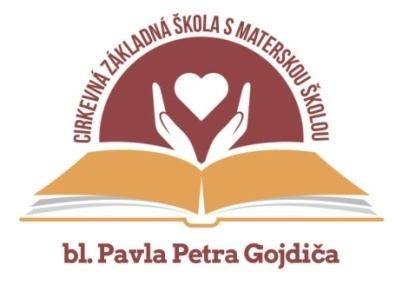 S materskou školoubl. Pavla Petra GojdičaBernolákova 21, 080 01 PREŠOVMenný zoznam v ŠKD – II. oddielRočník: 2.ABalažiová EliškaKočišová MartinaKordiaková TimeaKravčík AdamLach TeodorLakata JakubPapp Marek AlexanderPavlišinovičová SarahŠarišská JanaŠebeš Onduš DávidUrdová StanislavaZátopková RútZbojovská RebekaRočník: 2.BBarníková Nela	 Bodnár Dávid	 Brodová SoňaČakurda Filip	Demský Denis	Dufalová Nella Dušana	Gerboc Šimon	Harčárová Nela	Harničárová DianaHarvilko JánHitríková Kamila	Hudák Dávid	Kecer Lukáš		Mitka Šimon	Sabol Boris	Stavač Teodor	 Vallušová NinaZámocký KristiánRočník: 3.A1. Drobná Sára Gabriela 							                   2. Dzurovčin Damián  					 	           3.Lešková Tatiana						                       4. Richnavská Kamila Ročník: 4.AFeckaničová Veronika  Gorický NorbertHuňady Marko